St. John’s Evangelical Lutheran Church, Sumneytown PA                  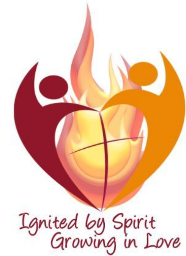 Privacy Guidelines for Use of ImagesPhotos and video footage of members of our congregation participating in worship services, community events, outreach programs and social events help to share our story both internally and externally and enhance our sense of community.  When including images of individuals on our website or in other communications, we aim to obtain the permission of the person(s) in the image.  In situations in which large groups of people are participating, it is impossible not to photograph or videotape certain individuals, and, therefore, we cannot prevent the use of photos or video footage that unintentionally includes yourself or your child.  Videos of services are posted on the church website and include images of those participating in worship.  Our intent is to not post anything objectionable, hurtful, or embarrassing.The individual posting pictures in communications must assure that a signed Image Use Form is on file in the church office for individuals pictured (excluding video footage and groups larger than 10).  Contact the church office with any questions.  We will: not include names of individuals in published photos (except for the pastor, staff members or other adults who have provided expressed written consent). give credit for the person who took a particular photograph/video upon request by the photographer.remove any photo from digital media or future print media at the request of the photographer or the person pictured.obtain permission using an Image Use Form for use of photographs/videos in any communication including website, church TV monitors, Facebook, newsletter, weekly email, etc.  obtain the additional written approval of a parent or guardian for children under the age of 18 for use of their image.  For foster children, the additional written consent of the child’s case worker (and county, as needed) must be obtained.not feature individuals who have opted out of image use except for a group image larger than 10 and where the individual is not the primary subject.                                     